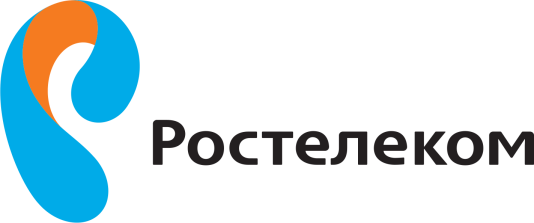 ОБЕСПЕЧЕНИЕ ЗАЯВКИРазмер обеспечения заявки, срок и порядок его предоставления указан в документации о закупке или извещении о проведении запроса котировок.Если в документации о закупке или извещении о проведении запроса котировок установлена возможность для Участников в качестве обеспечения заявки предоставить банковскую гарантию, то в качестве обеспечения заявки принимается банковская гарантия, выданная любым из банков осуществляющих банковскую деятельность на территории РФ на основании лицензии Банка России.Список рекомендуемых банков:ПАО Сбербанк, Генеральная лицензия Банка России № 1481;Банк ВТБ (ПАО), Генеральная лицензия Банка России № 1000;Банк ГПБ (АО), Генеральная лицензия Банка России № 354;АО «Россельхозбанк», Генеральная лицензия Банка России № 3349;ПАО «РОСБАНК», Генеральная лицензия Банка России № 2272;АО «Нордеа Банк», Генеральная Лицензия Банка России № 3016;ПАО АКБ «Связь-Банк», Генеральная Лицензия Банка России № 1470;ОАО «АБ «РОССИЯ», Генеральная лицензия Банка России № 328;АО КБ «Ситибанк», Генеральная лицензия Банка России № 2557;ОАО "МОСКОВСКИЙ КРЕДИТНЫЙ БАНК», Генеральная лицензия Банка России № 1978;Банк «ВБРР» (АО), Генеральная лицензия Банка России № 3287;АКБ «Абсолют Банк» (ПАО), Генеральная лицензия Банка России № 2306;АО «Райффайзенбанк», Генеральная лицензия Банка России № 3292;АКБ «РосЕвроБанк» (АО), Генеральная лицензия Банка России № 3137;«Акционерный коммерческий банк «Держава» публичное акционерное общество», Генеральная лицензия Банка России № 2738;АО «МСП Банк», Генеральная лицензия Банка России № 3340;АО «СМП Банк», Генеральная лицензия Банка России № 3368;ПАО Банк «ФК Открытие», Генеральная лицензия Банка России № 2209;ПАО «Совкомбанк», Генеральная лицензия Банка России № 963;АО «АЛЬФА-БАНК», Генеральная лицензия Банка России № 1326;АО АКБ «НОВИКОМБАНК», Генеральная лицензия Банка России № 2546;ПАО «АК БАРС» БАНК, Генеральная лицензия Банка России № 2590;ПАО Промсвязьбанк, Генеральная лицензия Банка России № 3251.